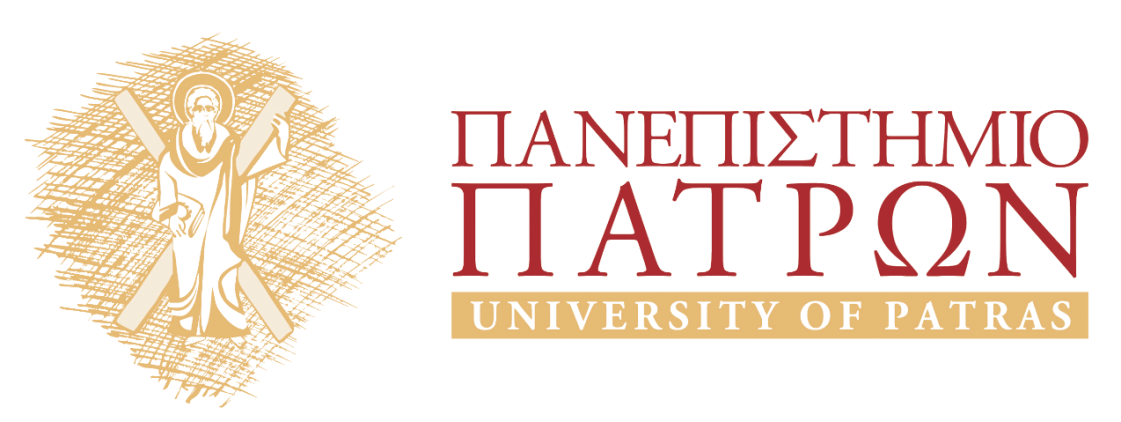 «Αριστοτέλους Περί Ζώων Μορίων(ΕΡΓΑΣΤΗΡΙΟ ΑΝΑΓΝΩΣΗΣ ΦΙΛΟΣΟΦΙΚΩΝ ΚΕΙΜΕΝΩΝ: ΑΡΧΑΙΑ ΦΙΛΟΣΟΦΙΑ Α)».Ενότητα 4ηΗ αριστοτελική διδασκαλία για τα τέσσερα αίτια.Στασινός ΣταυριανέαςΤμήμα Φιλοσοφίας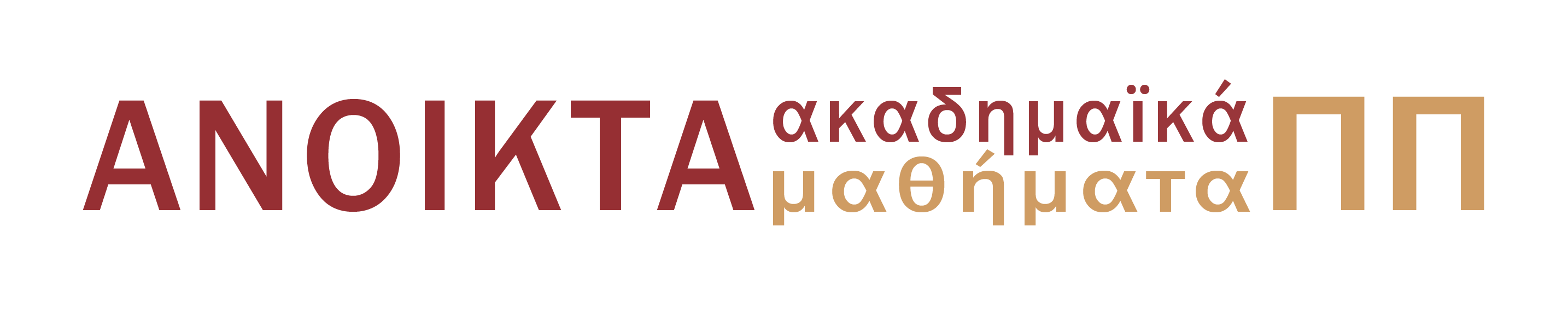 Ενότητα 4ηΗ αριστοτελική διδασκαλία για τα τέσσερα αίτια.Εργαστήριο ανάγνωσης φιλοσοφικών κειμένων: Αρχαία φιλοσοφία A: Αριστοτέλoυς Περί Ζώων ΜορίωνΗ φύση, η μεταβολή και η θεωρία του Αριστοτέλη για τα τέσσερα αίτιαΟι βασικές αρχές της αριστοτελικής φυσικής επιστήμης:Υπάρχει μια κατηγορία όντων, τα «φύσει όντα», με χαρακτηριστικό γνώρισμα την έμφυτη τάση για μεταβολή.Οι πρώτες αρχές ή αιτίες της μεταβολής των φύσει όντων είναι τέσσερις: η ύλη, το είδος, η προέλευση της μεταβολής και το τέλοςΑπό τις τέσσερις αυτές αιτίες προτεραιότητα έχει η τελική αιτία.Ο Αριστοτέλης αντιλαμβάνεται τη θεωρία του για τα τέσσερα αίτια ως τελική κατάληξη της εξέλιξης της φυσικής φιλοσοφίας. Τα εξηγητικά σχήματα των προγενέστερων στοχαστών ολοκληρώνονται στην αριστοτελική εκδοχή τους στην οποία έτειναν εξαρχής έστω και «αμυδρώς». Μετά τα Φυσικά 993a10-15 ὅτι μὲν οὖν τὰς εἰρημένας ἐν τοῖς φυσικοῖς αἰτίας ζητεῖν ἐοίκασι πάντες, καὶ τούτων ἐκτὸς οὐδεμίαν ἔχοιμεν ἂν εἰπεῖν, δῆλον καὶ ἐκ τῶν πρότερον εἰρημένων: ἀλλ᾽ ἀμυδρῶς ταύτας, καὶ τρόπον μέν τινα πᾶσαι πρότερον εἴρηνται τρόπον δέ τινα οὐδαμῶς.«Είναι λοιπόν φανερό από όσα προηγήθηκαν ότι όλοι φαίνονται να αναζητούν τις αιτίες που περιγράψαμε στα Φυσικά, και ότι εκτός απ’ αυτές δεν θα μπορούσαμε να υποδείξουμε κάποια άλλη αιτία. Οι αιτίες όμως αυτές έχουν συλληφθεί με έναν τρόπο συγκεχυμένο· κατά μια έννοια όλες έχουν διατυπωθεί στο παρελθόν, κατά μία άλλη έννοια δεν έχουν διατυπωθεί καθόλου.»Ποια είναι η κατάλληλη μέθοδος για τη γνώση της φύσης;Τα τέσσερα αίτια και η κυριαρχία του τέλους στη φύση (To 2ο βιβλίο των Φυσικών).Ο αριστοτελικός ορισμός της φύσης: Ο Αριστοτέλης ορίζει τη φύση ως αιτία της κίνησης, «αρχή και αιτία της κίνησης και της στάσης σε εκείνα τα όντα όπου ενυπάρχει κατά τρόπο άμεσο και σύμφωνο με την ίδια την ουσία τους» (Φυσικά 192b21-22). Η φύση ορίζεται ως η έμφυτη αρχή κίνησης ή μεταβολής και φύσει όντα είναι εκείνα τα όντα που έχουν τη δυνατότητα να κινούνται και να μεταβάλλονται (Φυσικά 193b8-23). Σε αντίθεση με τα προϊόντα της «τέχνης» μπορούν να κινηθούν χωρίς εξωτερική παρέμβαση (192b9-14).H κίνηση, εννοούμενη ως ισοδύναμη της μεταβολής, αποτελεί το συστατικό γνώρισμα του φυσικού κόσμου και τη θεμελιώδη έννοια της αριστοτελικής φυσικής.Ένα πράγμα μπορεί να μεταβληθεί είτε ως προς την ύπαρξή του (την «ουσία» του), να γεννηθεί δηλαδή ή να χαθεί οριστικά· είτε ως προς τις ποιότητές του, να αλλάξει δηλαδή χρώμα, σχήμα, υφή κτλ.· είτε ως προς το μέγεθός του, δηλαδή ένα ζώο και ένα φυτό να μεγαλώσει ή μια ποσότητα υλικού να ελαττωθεί· και τέλος, μπορεί να μεταβληθεί ως προς τον τόπο, δηλαδή να μετακινηθεί.Οι προϋποθέσεις της φυσικής έρευνας:Έχουμε γνώση σε ένα επιστημονικό πεδίο όταν γνωρίζουμε τα αίτια που εξηγούν τους ισχυρισμούς που αληθεύουν εντός του συγκεκριμένου επιστημονικού πεδίου. Τα αίτια είναι μέσοι όροι στους επιστημονικούς συλλογισμούς και εξηγούν τη σύνδεση των δύο όρων σε έναν ισχυρισμό (που στον συλλογισμό έχει τη θέση του συμπεράσματος)H φυσική επιστήμη είναι μια μορφή θεωρητικής γνώσης.Στοχεύει στην εξήγηση των φυσικών φαινομένων, στην αναγωγή των φυσικών φαινομένων στα αίτιά τους (B.1-2).Τα αίτια είναι τέσσερα: η ύλη, το είδος, η προέλευση της μεταβολής (το ποιητικό αίτιο) και το τέλος (B.3).Υλικό αίτιο: η ύλη από την οποία κάτι δημιουργείταιΕιδικό αίτιο: η λειτουργία ή μορφή του πράγματος που δημιουργείται. Πιο γενικά, ο ορισμόςΠοιητικό αίτιο: εκείνο που δημιουργεί ή από το οποίο ξεκινά η μεταβολή ή η δημιουργία κάποιου όντοςΤελικό αίτιο: ο σκοπός για τον οποίο συμβαίνει κάτι Τα τέσσερα αίτια προκύπτουν από τις δυνατές απαντήσεις στο ερώτημα της καθημερινής γλώσσας «γιατί»: γιατί είναι κάτι έτσι ή γιατί γίνεται κάτι με αυτόν τον τρόπο. Η εμπειρία δείχνει ότι οι δυνατές απαντήσεις στο ερώτημα «γιατί» είναι τέσσερις και τα αίτια επίσης είναι η ύλη, η μορφή, ο δράστης και ο σκοπός ενός πράγματος ή γεγονότος. Άρα «είναι φανερό» ότι τέσσερα είναι και τα αίτια (194b17-22, 198a14-16). H τύχη υπάρχει, ακόμη και στη φύση, αλλά δεν αποτελεί ξεχωριστό αίτιο (B.4-6). Ο ερευνητής της φύσης οφείλει να προσδιορίζει όλα τα αίτια ενός φαινομένου, πρέπει όμως να επικεντρώνεται στο τελικό αίτιο, στον σκοπό που το φαινόμενο επιτελεί (B.7-8).H μηχανική ανάγκη, το σύνολο δηλαδή των υλικών παραγόντων που εμπλέκονται σε ένα φυσικό φαινόμενο, αποτελεί απαραίτητη προϋπόθεση για την εκδήλωση του φαινομένου, δεν είναι όμως το πραγματικό του αίτιο. To πραγματικό αίτιο στη φύση είναι το τέλος (B.9).Το φιλοσοφικό πλαίσιο για την επιστημονική εξήγηση τη φύσης: Η διαμάχη τελεολογίας και μηχανισμού και τελεολογίας.H τελεολογική οπτική του Αριστοτέλη αναπτύσσεται επάνω στα θεμέλια της πλατωνικής πολεμικής (στον Τίμαιο, στον Φίληβο και στους Νόμους) εναντίον της αντίληψης για τη φύση και τον μηχανισμό των τελευταίων Προσωκρατικών – του Εμπεδοκλή, του Αναξαγόρα και κυρίως του Δημόκριτου.Ο Αριστοτέλης ανασυγκροτεί τις φιλοσοφικές προϋποθέσεις των αντιλήψεων των προσωκρατικών και ανασκευάζει τις υλιστικές και μηχανιστικές αντιλήψεις τους. Αρνείται τον αναγωγισμό που φαίνεται να υπερασπίζονται ορισμένες φυσικές θεωρίες, σαν την ατομική θεωρία, οι οποίες εξηγούν την σύσταση ορισμένων οντοτήτων ή μορφών ζωής με βάση τις τυχαίες ή αυτόματες κινήσεις της ύλης από την οποία συντίθενται τα σώματά τους. Οι κινήσεις των ελάχιστων μερών της ύλης είναι ικανές να παράγουν ως αναγκαίο αποτέλεσμά τους πιο σύνθετες οντότητες και άρα οι αναφορές στις κινήσεις αυτές επαρκούν για να εξηγηθεί η φύση και τα φυσικά όντα.Ένα στοιχείο αντιπαράθεσης: η «ά-φυσικη» πλατωνική και η φυσική αριστοτελική τελεολογίαΟ Αριστοτέλης συντάσσεται με την τελεολογική οπτική του Πλάτωνα αλλά η αποδοχή των τελικών αιτίων δεν συνεπάγεται για τον Αριστοτέλη και αποδοχή της δράσης μιας μίας εξω-φυσικής δύναμης η οποία συλλαμβάνει τον σκοπό και σχεδιάζει τη διαδικασία πραγμάτωσης του (το μοντέλο της τέχνης). Στον πλατωνικό Τίμαιο η τελεολογία θεμελιώνεται στην εμπρόθετη δράση του Δημιουργού του Κόσμου (ο οποίος υπό προϋποθέσεις ταυτίζεται με την Ψυχή του Κόσμου) H αριστοτελική φυσική τελεολογία βασίζεται στον ορισμό της φύσης ως αυτοδύναμης αρχής της κίνησης των φύσει όντων προς την εκπλήρωση του τέλους τους. Το τέλος αυτό είναι η μορφή, το είδος, των όντων και κάθε φυσικό ον τείνει να πραγματώσει το «τέλος» του. Το κατεξοχήν παράδειγμα αποτελεί το έμβιο ον το οποίο μέσα από τη διαδικασία ανάπτυξης ενεργοποιεί το είδος του. Η κίνηση ορίζεται, άλλωστε, η μετάβαση ενός όντος στην εντελέχειά του (Φυσικά 201b4-5).Η φύση αποτελεί για τον Αριστοτέλη, όπως και για τον Πλάτωνα, πεδίο τάξης και αρμονίας. Το αριστοτελικό σύμπαν είναι αγέννητο και δεν έχει ούτε Δημιουργό, ούτε ψυχή. H αριστοτελική «φύση» εισάγεται στη θέση της αυτοκινούμενης πλατωνικής ψυχής η οποία στους ύστερους πλατωνικούς διαλόγους ταυτίζεται με την αρχή των άλλων κινήσεων και κινεί τα έμψυχα όντα προς την εκπλήρωση κάποιου σκοπού.Στον Αριστοτέλη, «η φύση είναι αιτία, και είναι αιτία με την έννοια του σκοπού» (Φυσικά 199b32-33). Παρά την κυριαρχία της συνεχούς μεταβολής στη φύση, το αριστοτελικό σύμπαν είναι αιώνιο και αγέννητο. Η αιωνιότητα και η τάξη των ουρανίων κινήσεων επεκτείνονται και στον επίγειο κόσμο, όπου τόσο τα μετεωρολογικά φαινόμενα όσο και οι συνδυασμοί της ανόργανης ύλης αλλά και η αναπαραγωγή, η ανάπτυξη και οι λειτουργίες των φυτών και των ζώων χαρακτηρίζονται από κανονικότητα και σταθερότητα. «Το πιο φυσικό έργο για τα ζωντανά όντα… είναι να κάνουν άλλα όντα όπως αυτά τα ίδια, το ζώο ένα άλλο ζώο και το φυτό άλλο φυτό, για να μετέχουν στο αιώνιο και το θείο, όσο μπορούν∙ γιατί όλα τα όντα αυτό ακριβώς επιθυμούν και γι’ αυτό πράττουν όσα πράττουν σύμφωνα με τη φύση» (Περί Ψυχής 415a26 κ.ε).Η πλατωνική κληρονομιάΑναζητώντας τις αιτίες στον Φαίδωνα – Φαίδων 95e-99d  (διάφορα αποσπάσματα)ὅλως γὰρ δεῖ περὶ γενέσεως καὶ φθορᾶς τὴν αἰτίαν διαπραγματεύσασθαι (95e9-96a1)[96a6]ἐγὼ γάρ, ἔφη, ὦ Κέβης, νέος ὢν θαυμαστῶς ὡς ἐπεθύμησα ταύτης τῆς σοφίας ἣν δὴ καλοῦσι περὶ φύσεως ἱστορίαν: ὑπερήφανος γάρ μοι ἐδόκει εἶναι, εἰδέναι τὰς αἰτίας ἑκάστου, διὰ τί γίγνεται ἕκαστον καὶ διὰ τί ἀπόλλυται καὶ διὰ τί ἔστι. καὶ πολλάκις ἐμαυτὸν ἄνω κάτω μετέβαλλον σκοπῶν πρῶτον τὰ τοιάδε: [96b]ἀλλά τιν᾽ ἄλλον τρόπον αὐτὸς εἰκῇ φύρω, τοῦτον δὲ οὐδαμῇ προσίεμαι. (97b6-7)ἀλλ᾽ ἀκούσας μέν ποτε ἐκ βιβλίου τινός, ὡς ἔφη, Ἀναξαγόρου [97c] ἀναγιγνώσκοντος, καὶ λέγοντος ὡς ἄρα νοῦς ἐστιν ὁ διακοσμῶν τε καὶ πάντων αἴτιος, ταύτῃ δὴ τῇ αἰτίᾳ ἥσθην τε καὶ ἔδοξέ μοι τρόπον τινὰ εὖ ἔχειν τὸ τὸν νοῦν εἶναι πάντων αἴτιον, καὶ ἡγησάμην, εἰ τοῦθ᾽ οὕτως ἔχει, τόν γε νοῦν κοσμοῦντα πάντα κοσμεῖν καὶ ἕκαστον τιθέναι ταύτῃ ὅπῃ ἂν βέλτιστα ἔχῃ: εἰ οὖν τις βούλοιτο τὴν αἰτίαν εὑρεῖν περὶ ἑκάστου ὅπῃ γίγνεται ἢ ἀπόλλυται ἢ ἔστι, τοῦτο δεῖν περὶ αὐτοῦ εὑρεῖν, ὅπῃ βέλτιστον αὐτῷ ἐστιν ἢ εἶναι ἢ [97d] ἄλλο ὁτιοῦν πάσχειν ἢ ποιεῖν  ἐκ δὲ δὴ τοῦ λόγου τούτου οὐδὲν ἄλλο σκοπεῖν προσήκειν ἀνθρώπῳ καὶ περὶ αὐτοῦ ἐκείνου καὶ περὶ τῶν ἄλλων ἀλλ᾽ ἢ τὸ ἄριστον καὶ τὸ βέλτιστον.   [98a7-b1] οὐ γὰρ ἄν ποτε αὐτὸν ᾤμην, φάσκοντά γε ὑπὸ νοῦ αὐτὰ κεκοσμῆσθαι, ἄλλην τινὰ αὐτοῖς αἰτίαν ἐπενεγκεῖν ἢ ὅτι βέλτιστον αὐτὰ οὕτως ἔχειν [98β] ἐστὶν ὥσπερ ἔχει:[98b7]ἀπὸ δὴ θαυμαστῆς ἐλπίδος, ὦ ἑταῖρε, ᾠχόμην φερόμενος, ἐπειδὴ προϊὼν καὶ ἀναγιγνώσκων ὁρῶ ἄνδρα τῷ μὲν νῷ οὐδὲν χρώμενον οὐδέ τινας αἰτίας ἐπαιτιώμενον εἰς τὸ [98c] διακοσμεῖν τὰ πράγματα, ἀέρας δὲ καὶ αἰθέρας καὶ ὕδατα αἰτιώμενον καὶ ἄλλα πολλὰ καὶ ἄτοπα. καί μοι ἔδοξεν ὁμοιότατον πεπονθέναι ὥσπερ ἂν εἴ τις λέγων ὅτι Σωκράτης πάντα ὅσα πράττει νῷ πράττει, κἄπειτα ἐπιχειρήσας λέγειν τὰς αἰτίας ἑκάστων ὧν πράττω, λέγοι πρῶτον μὲν ὅτι διὰ ταῦτα νῦν ἐνθάδε κάθημαι, ὅτι σύγκειταί μου τὸ σῶμα ἐξ ὀστῶν καὶ νεύρων, καὶ τὰ μὲν ὀστᾶ ἐστιν στερεὰ καὶ διαφυὰς ἔχει χωρὶς ἀπ᾽ ἀλλήλων, τὰ δὲ νεῦρα οἷα ἐπιτείνεσθαι [98d] καὶ ἀνίεσθαι, περιαμπέχοντα τὰ ὀστᾶ μετὰ τῶν σαρκῶν καὶ δέρματος ὃ συνέχει αὐτά: αἰωρουμένων οὖν τῶν ὀστῶν ἐν ταῖς αὑτῶν συμβολαῖς χαλῶντα καὶ συντείνοντα τὰ νεῦρα κάμπτεσθαί που ποιεῖ οἷόν τ᾽ εἶναι ἐμὲ νῦν τὰ μέλη, καὶ διὰ ταύτην τὴν αἰτίαν συγκαμφθεὶς ἐνθάδε κάθημαι: καὶ αὖ περὶ τοῦ διαλέγεσθαι ὑμῖν ἑτέρας τοιαύτας αἰτίας λέγοι, φωνάς τε καὶ ἀέρας καὶ ἀκοὰς καὶ ἄλλα μυρία [98e] τοιαῦτα αἰτιώμενος, ἀμελήσας τὰς ὡς ἀληθῶς αἰτίας λέγειν, ὅτι, ἐπειδὴ Ἀθηναίοις ἔδοξε βέλτιον εἶναι ἐμοῦ καταψηφίσασθαι, διὰ ταῦτα δὴ καὶ ἐμοὶ βέλτιον αὖ δέδοκται ἐνθάδε καθῆσθαι, καὶ δικαιότερον παραμένοντα ὑπέχειν τὴν δίκην ἣν ἂν κελεύσωσιν: ἐπεὶ νὴ τὸν κύνα, ὡς ἐγᾦμαι, πάλαι ἂν [99a] ταῦτα τὰ νεῦρα καὶ τὰ ὀστᾶ ἢ περὶ Μέγαρα ἢ Βοιωτοὺς ἦν, ὑπὸ δόξης φερόμενα τοῦ βελτίστου, εἰ μὴ δικαιότερον ᾤμην καὶ κάλλιον εἶναι πρὸ τοῦ φεύγειν τε καὶ ἀποδιδράσκειν ὑπέχειν τῇ πόλει δίκην ἥντιν᾽ ἂν τάττῃ. ἀλλ᾽ αἴτια μὲν τὰ τοιαῦτα καλεῖν λίαν ἄτοπον:εἰ δέ τις λέγοι ὅτι ἄνευ τοῦ τὰ τοιαῦτα ἔχειν καὶ ὀστᾶ καὶ νεῦρα καὶ ὅσα ἄλλα ἔχω οὐκ ἂν οἷός τ᾽ ἦ ποιεῖν τὰ δόξαντά μοι, ἀληθῆ ἂν λέγοι: ὡς μέντοι διὰ ταῦτα ποιῶ ἃ ποιῶ, καὶ ταῦτα νῷ πράττων, ἀλλ᾽ οὐ [99b] τῇ τοῦ βελτίστου αἱρέσει, πολλὴ ἂν καὶ μακρὰ ῥᾳθυμία εἴη τοῦ λόγου.τὸ γὰρ μὴ διελέσθαι οἷόν τ᾽ εἶναι ὅτι ἄλλο μέν τί ἐστι τὸ αἴτιον τῷ ὄντι, ἄλλο δὲ ἐκεῖνο ἄνευ οὗ τὸ αἴτιον οὐκ ἄν ποτ᾽ εἴη αἴτιον: ὃ δή μοι φαίνονται ψηλαφῶντες οἱ πολλοὶ ὥσπερ ἐν σκότει, ἀλλοτρίῳ ὀνόματι προσχρώμενοι, ὡς αἴτιον αὐτὸ προσαγορεύειν. διὸ δὴ καὶ ὁ μέν τις δίνην περιτιθεὶς τῇ γῇ ὑπὸ τοῦ οὐρανοῦ μένειν δὴ ποιεῖ τὴν γῆν, ὁ δὲ ὥσπερ καρδόπῳ πλατείᾳ βάθρον τὸν ἀέρα ὑπερείδει: [99c] τὴν δὲ τοῦ ὡς οἷόν τε βέλτιστα αὐτὰ τεθῆναι δύναμιν οὕτω νῦν κεῖσθαι, ταύτην οὔτε ζητοῦσιν οὔτε τινὰ οἴονται δαιμονίαν ἰσχὺν ἔχειν, ἀλλὰ ἡγοῦνται τούτου Ἄτλαντα ἄν ποτε ἰσχυρότερον καὶ ἀθανατώτερον καὶ μᾶλλον ἅπαντα συνέχοντα ἐξευρεῖν, καὶ ὡς ἀληθῶς τὸ ἀγαθὸν καὶ δέον συνδεῖν καὶ συνέχειν οὐδὲν οἴονται. ἐγὼ μὲν οὖν τῆς τοιαύτης αἰτίας ὅπῃ ποτὲ ἔχει μαθητὴς ὁτουοῦν ἥδιστ᾽ ἂν γενοίμην: ἐπειδὴ δὲ ταύτης ἐστερήθην καὶ οὔτ᾽ αὐτὸς εὑρεῖν οὔτε παρ᾽ ἄλλου μαθεῖν οἷός τε ἐγενόμην, τὸν δεύτερον [99d] πλοῦν ἐπὶ τὴν τῆς αἰτίας ζήτησιν ᾗ πεπραγμάτευμαι βούλει σοι, ἔφη, ἐπίδειξιν ποιήσωμαι, ὦ Κέβης;Η λύση του Τίμαιου: Ο δημιουργός – αίτια και συναίτια.Τίμαιος (διάφορα αποσπάσματα)Τίμαιος 29e-30aλέγωμεν δὴ δι᾽ ἥντινα αἰτίαν γένεσιν καὶ τὸ πᾶν τόδε ὁ συνιστὰς συνέστησεν... βουληθεὶς γὰρ ὁ θεὸς ἀγαθὰ μὲν πάντα, φλαῦρον δὲ μηδὲν εἶναι κατὰ δύναμιν, οὕτω δὴ πᾶν ὅσον ἦν ὁρατὸν παραλαβὼν οὐχ ἡσυχίαν ἄγον ἀλλὰ κινούμενον πλημμελῶς καὶ ἀτάκτως, εἰς τάξιν αὐτὸ ἤγαγεν ἐκ τῆς ἀταξίας, ἡγησάμενος ἐκεῖνο τούτου πάντως ἄμεινον.Ας δούμε, λοιπόν, για ποια αιτία ο δημιουργός συνέθεσε το γίγνεσθαι και όλο αυτό το σύμπαν. [...] Θέλοντας επομένως ο θεός να είναι τα πάντα αγαθά και να μην υπάρχει κατά το δυνατόν τίποτε ατελές, παρέλαβε όλα όσα ήταν ορατά – και βρίσκονταν όχι σε ηρεμία αλλά σε άρρυθμη και άτακτη κίνηση - και τα έφερε από την αταξία στην τάξη, θεωρώντας ότι η τάξη είναι από κάθε πλευρά καλύτερη.Τίμαιος 68e4-7χρώμενος μὲν ταῖς περὶ ταῦτα αἰτίαις ὑπηρετούσαις, τὸ δὲ εὖ τεκταινόμενος ἐν πᾶσιν τοῖς γιγνομένοις αὐτός. διὸ δὴ χρὴ δύ᾽ αἰτίας εἴδη διορίζεσθαι, τὸ μὲν ἀναγκαῖον, τὸ δὲ θεῖον Αν και [ο δημιουργός] χρησιμοποίησε ως βοηθητικές τις αιτίες που τα καθορίζουν, ανέλαβε ο ίδιος τον ρόλο του αρχιτέκτονα που προσδίδει σε όλα τα δημιουργήματα το καλό. Πρέπει επομένως να διακρίνουμε δύο είδη αιτίας, την αναγκαία αιτία και τη θεϊκή. Τίμαιος 46c κ.ε.ταῦτ᾽ οὖν πάντα ἔστιν τῶν συναιτίων οἷς θεὸς ὑπηρετοῦσιν χρῆται τὴν τοῦ ἀρίστου κατὰ τὸ δυνατὸν ἰδέαν [46d] ἀποτελῶν: δοξάζεται δὲ ὑπὸ τῶν πλείστων οὐ συναίτια ἀλλὰ αἴτια εἶναι τῶν πάντων, ψύχοντα καὶ θερμαίνοντα πηγνύντα τε καὶ διαχέοντα καὶ ὅσα τοιαῦτα ἀπεργαζόμενα. λόγον δὲ οὐδένα οὐδὲ νοῦν εἰς οὐδὲν δυνατὰ ἔχειν ἐστίν. τῶν γὰρ ὄντων ᾧ νοῦν μόνῳ κτᾶσθαι προσήκει, λεκτέον ψυχήν—τοῦτο δὲ ἀόρατον, πῦρ δὲ καὶ ὕδωρ καὶ γῆ καὶ ἀὴρ σώματα πάντα ὁρατὰ γέγονεν—τὸν δὲ νοῦ καὶ ἐπιστήμης ἐραστὴν ἀνάγκη τὰς τῆς ἔμφρονος φύσεως αἰτίας πρώτας [46e] μεταδιώκειν, ὅσαι δὲ ὑπ᾽ ἄλλων μὲν κινουμένων, ἕτερα δὲ κατὰ ἀνάγκης κινούντων γίγνονται, δευτέρας. ποιητέον δὴ κατὰ ταῦτα καὶ ἡμῖν: λεκτέα μὲν ἀμφότερα τὰ τῶν αἰτιῶν γένη, χωρὶς δὲ ὅσαι μετὰ νοῦ καλῶν καὶ ἀγαθῶν δημιουργοὶ καὶ ὅσαι μονωθεῖσαι φρονήσεως τὸ τυχὸν ἄτακτον ἑκάστοτε ἐξεργάζονται. τὰ μὲν οὖν τῶν ὀμμάτων συμμεταίτια πρὸς τὸ σχεῖν τὴν δύναμιν ἣν νῦν εἴληχεν εἰρήσθω: τὸ δὲ μέγιστον αὐτῶν εἰς ὠφελίαν ἔργον, δι᾽ ὃ θεὸς αὔθ᾽ ἡμῖν [47a] δεδώρηται, μετὰ τοῦτο ῥητέον. Όλα αυτά που μόλις περιγράψαμε ανήκουν στην κατηγορία των συναιτίων· ο θεός τα χρησιμοποιεί ως βοηθητικά για να εκπληρώσει, στο μέτρο του δυνατού, το άριστο έργο. Οι περισσότεροι άνθρωποι ωστόσο δεν τα εκλαμβάνουν ως συναίτια αλλά ως αίτια των πάντων, παρατηρώντας ότι προκαλούν ψύξη και θέρμανση, πήξη και διάχυση και άλλα παρόμοια. Τους διαφεύγει ότι όλα αυτά δεν έχουν ούτε κάποιο λογικό σχέδιο ούτε νου. Εκείνο που πρέπει να τονιστεί είναι ότι η μοναδική οντότητα στην οποία αρμόζει η απόκτηση του νου είναι η ψυχή - και είναι αόρατη οντότητα, ενώ η φωτιά, το νερό, η γη και ο αέρας είναι όλα ορατά. O εραστής λοιπόν του νου και της γνώσης πρέπει να αναζητήσει πρώτ’ απ’ όλα τις αιτίες που συνδέονται με την έλλογη φύση και μόνο κατά δεύτερο λόγο τις αιτίες που συνδέονται με την τάξη των αντικειμένων που κινούνται από άλλα και, με τη σειρά τους, είναι υποχρεωμένα να μεταδίδουν την κίνηση σε κάποια τρίτα.  Κατά τον ίδιο τρόπο πρέπει να προχωρήσουμε και εμείς. Πρέπει να μιλήσουμε και για τις δύο κατηγορίες των αιτιών, διαχωρίζοντας όμως αυτές που, προικισμένες με νου, δημιουργούν ωραία και αγαθά έργα από εκείνες που, χωρίς φρόνηση, προκαλούν κάθε φορά το τυχαίο και το άτακτο.Έχουμε πει για τη συμβολή των συναιτίων στη δεδομένη λειτουργία των ματιών. Τώρα θα πρέπει να αναφερθούμε στο ύψιστο έργο τους, στη μεγαλύτερη ωφέλεια που προσφέρουν, για την οποία μας τα δώρισε ο θεός.... ἀλλὰ τούτου λεγέσθω παρ᾽ ἡμῶν αὕτη ἐπὶ ταῦτα αἰτία, θεὸν ἡμῖν ἀνευρεῖν δωρήσασθαί τε ὄψιν, ἵνα τὰς ἐν οὐρανῷ τοῦ νοῦ κατιδόντες περιόδους χρησαίμεθα ἐπὶ τὰς περιφορὰς τὰς τῆς παρ᾽ ἡμῖν διανοήσεως, συγγενεῖς [47c] ἐκείναις οὔσας, ἀταράκτοις τεταραγμένας, ἐκμαθόντες δὲ καὶ λογισμῶν κατὰ φύσιν ὀρθότητος μετασχόντες, μιμούμενοι τὰς τοῦ θεοῦ πάντως ἀπλανεῖς οὔσας, τὰς ἐν ἡμῖν πεπλανημένας καταστησαίμεθα.Ας πούμε απλώς και μόνον ότι η όραση είναι η αιτία του μέγιστου αγαθού. O θεός την ανακάλυψε και μας τη δώρισε ώστε να μπορούμε να παρατηρούμε στον ουρανό τις αδιατάρακτες κυκλικές κινήσεις του νου και να τις προσαρμόζουμε στις συγγενικές αλλά ταραγμένες περιφορές της δικής μας διάνοιας. H εξοικείωση με τις ουράνιες περιφορές μάς επιτρέπει να κατανοήσουμε την σύμφυτη ορθότητα των μαθηματικών τους σχέσεων, οπότε μπορούμε να διορθώνουμε την πλάνη των εσωτερικών μας κινήσεων μιμούμενοι τις απλανείς θεϊκές τροχιές.ΝόμοιΝόμοι 889bπῦρ καὶ ὕδωρ καὶ γῆν καὶ ἀέρα φύσει πάντα εἶναι καὶ τύχῃ φασίν, τέχνῃ δὲ οὐδὲν τούτων, καὶ τὰ μετὰ ταῦτα αὖ σώματα, γῆς τε καὶ ἡλίου καὶ σελήνης ἄστρων τε πέρι, διὰ τούτων γεγονέναι παντελῶς ὄντων ἀψύχων: τύχῃ δὲ φερόμενα τῇ τῆς δυνάμεως ἕκαστα ἑκάστων, ᾗ συμπέπτωκεν ἁρμόττοντα οἰκείως πως, θερμὰ ψυχροῖς ἢ ξηρὰ πρὸς ὑγρὰ καὶ μαλακὰ πρὸς σκληρά, καὶ πάντα ὁπόσα τῇ τῶν ἐναντίων κράσει κατὰ τύχην ἐξ ἀνάγκης συνεκεράσθηΝόμοι 892cδόξα δὴ καὶ ἐπιμέλεια καὶ νοῦς καὶ τέχνη καὶ νόμος σκληρῶν καὶ μαλακῶν καὶ βαρέων καὶ κούφων πρότερα ἂν εἴη: καὶ δὴ καὶ τὰ μεγάλα καὶ πρῶτα ἔργα καὶ πράξεις τέχνης ἂν γίγνοιτο, ὄντα ἐν πρώτοις, τὰ δὲ φύσει καὶ φύσις, ἣν οὐκ ὀρθῶς ἐπονομάζουσιν αὐτὸ τοῦτο, ὕστερα καὶ ἀρχόμενα ἂν ἐκ τέχνης εἴη καὶ νοῦ. Σημείωμα ΑναφοράςCopyright Πανεπιστήμιο Πατρών, Στασινός Σταυριανέας, 2015. «Αριστοτέλους Περί Ζώων Μορίων (ΕΡΓΑΣΤΗΡΙΟ ΑΝΑΓΝΩΣΗΣ ΦΙΛΟΣΟΦΙΚΩΝ ΚΕΙΜΕΝΩΝ: ΑΡΧΑΙΑ ΦΙΛΟΣΟΦΙΑ Α)». Έκδοση: 1.0. Πάτρα 2015. Διαθέσιμο από τη δικτυακή διεύθυνση:eclass.upatras.gr/courses/PHIL1820/index.phpΣημείωμα ΑδειοδότησηςΤο παρόν υλικό διατίθεται με τους όρους της άδειας χρήσης Creative Commons Αναφορά, Μη Εμπορική Χρήση Παρόμοια Διανομή 4.0 [1] ή μεταγενέστερη, Διεθνής Έκδοση.   Εξαιρούνται τα αυτοτελή έργα τρίτων π.χ. φωτογραφίες, διαγράμματα κ.λ.π.,  τα οποία εμπεριέχονται σε αυτό και τα οποία αναφέρονται μαζί με τους όρους χρήσης τους στο «Σημείωμα Χρήσης Έργων Τρίτων».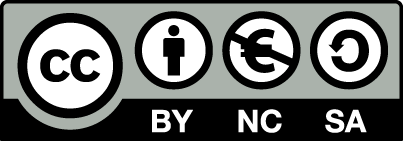 [1] http://creativecommons.org/licenses/by-nc-sa/4.0/ Ως Μη Εμπορική ορίζεται η χρήση:που δεν περιλαμβάνει άμεσο ή έμμεσο οικονομικό όφελος από την χρήση του έργου, για το διανομέα του έργου και αδειοδόχοπου δεν περιλαμβάνει οικονομική συναλλαγή ως προϋπόθεση για τη χρήση ή πρόσβαση στο έργοπου δεν προσπορίζει στο διανομέα του έργου και αδειοδόχο έμμεσο οικονομικό όφελος (π.χ. διαφημίσεις) από την προβολή του έργου σε διαδικτυακό τόποΟ δικαιούχος μπορεί να παρέχει στον αδειοδόχο ξεχωριστή άδεια να χρησιμοποιεί το έργο για εμπορική χρήση, εφόσον αυτό του ζητηθεί.Διατήρηση ΣημειωμάτωνΟποιαδήποτε αναπαραγωγή ή διασκευή του υλικού θα πρέπει να συμπεριλαμβάνει:το Σημείωμα Αναφοράςτο Σημείωμα Αδειοδότησηςτη δήλωση Διατήρησης Σημειωμάτων το Σημείωμα Χρήσης Έργων Τρίτων (εφόσον υπάρχει)μαζί με τους συνοδευόμενους υπερσυνδέσμους.ΧρηματοδότησηΤο παρόν εκπαιδευτικό υλικό έχει αναπτυχθεί στo πλαίσιo του εκπαιδευτικού έργου του διδάσκοντα.Το έργο «Ανοικτά Ακαδημαϊκά Μαθήματα στο Πανεπιστήμιο Πατρών» έχει χρηματοδοτήσει μόνο τη αναδιαμόρφωση του εκπαιδευτικού υλικού. Το έργο υλοποιείται στο πλαίσιο του Επιχειρησιακού Προγράμματος «Εκπαίδευση και Δια Βίου Μάθηση» και συγχρηματοδοτείται από την Ευρωπαϊκή Ένωση (Ευρωπαϊκό Κοινωνικό Ταμείο) και από εθνικούς πόρους.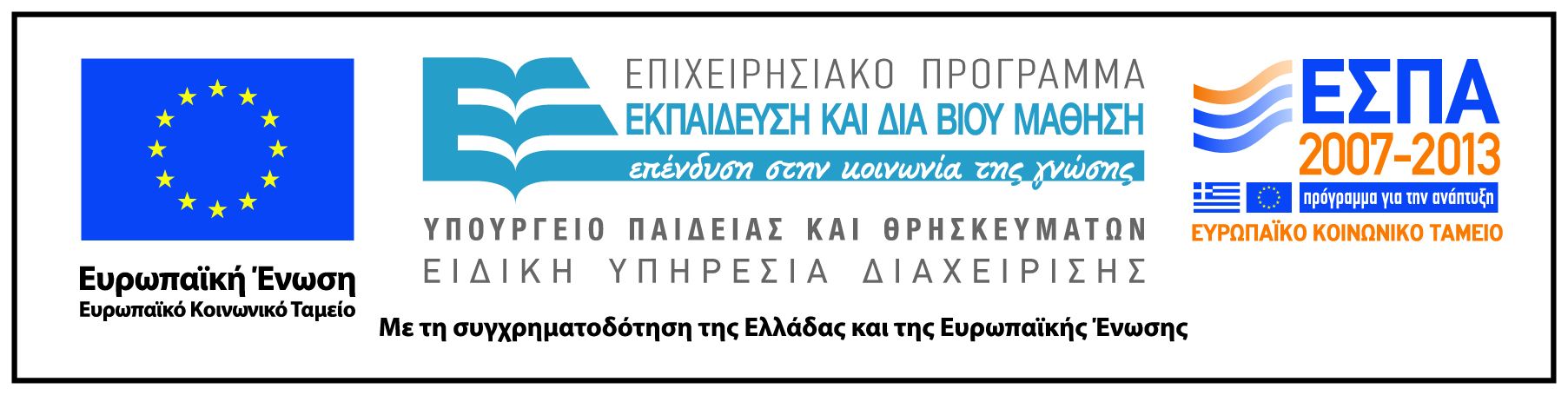 